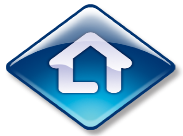 Hotlines and Other Important NumbersMost available 24 hours a dayPolice, Fire and Medical Emergencies 911Bureau of  Child Welfare(414) 220-SAFE (220-7233)Impact 2-1-1 Community Information Line211 or (414) 773-0211For assistance with basic needs including food and shelterMilwaukee Women’s Center Crisis LineFor Domestic Violence help(414) 671-6140Parent HelplineListening Line to provide casual counseling and referrals to support services(414) 671-0566Psychiatric and Suicide Prevention Hotline(414) 257-7222(414) 257-7260Mobile Urgent Treatment Team (MUTT)(414) 257-7621Domestic Violence Hotline and Shelter(414) 933-2722Housing Resources24 hour shelter assistance  211 or 773-0211; toll free (866) 211-3380American Red Cross (414) 342-8680For help with homelessness due to fire, natural disaster, or domestic violenceCommunity Advocates (414) 449-4777Housing Authority (City of ) Applications for low-income housing (414) 286-5678Rent Assistance and Housing ProgramsCity of  (414) 286-5650 (414) 289-5894 Front Door Housing Searchwww.wifrontdoorhousing.orgOnline resource for available rental unitsHealth CareWauwatosa Health Departmentwww.wauwatosa.net(414) 479-8939Public Health Nurse LineM – F: 8:00 a.m. – 4:30 p.m. W.I.C. Immunization clinics:1st Tuesdays 4:00 – 6:00 p.m.2nd Tuesdays 8:30 – 10:00 a.m.4th Thursdays 2:00 – 4:00 p.m.First come, first served basisCity of Milwaukee Health Departmentwww.milwaukee.gov/healthCall (414) 286-8620 for appointmentsCommunity Health Care Access (CHAP)(414) 286-8620Badger CareMilwaukee Co. Enrollment Office1220 .(888) 947-6583www.ACCESS.wi.govAffordable Health Carewww.healthcare.govTransportation of Milw. County(414) 289-68747:00 a.m. to 5:30 p.m. M – FCall to determine eligibility and/or obtain information about transportation to medical and dental appointments and shopping.Resource guide and additional information and assistance are available to seniors.Legal Assistance Volunteer Legal ClinicCall (414) 288-7970 for schedule/locationsmvlc.law@marquette.eduLegal Action of 230 , Room 800(414) 278-7722Free legal services to low income persons and groups in non-criminal matters.Call for intake hours and locations.Legal Aid Society (414) 765-0600Free legal services to persons financially unable to retain private counsel.Community Counseling Resources(414) 271-4610Free legal information.Call for an appointment.Lawyer Referral and Information Service Bar Association(414) 274-6768Lawyer referral services (800) 362-9082Statewide toll-free number provides general legal information and referralsDental Services Most require proof of income and IDCall for appointments Health Ctr. (414) 935-8000M-F 8:00 a.m.-5:00 p.m. of DentistryInitial appointments (414) 288-6790Spanish (414) 288-1520MATC Dental Hygiene Clinic (414) 297-6573 700 W. , Health Science Bldg., Room H115(414) 372-8080Hours: M - F 7:30 a.m.-5:30 p.m. Elizabeth Ann Seton Dental Clinic(414) 383-3220, Southside Guadalupe Dental Clinic(414) 643-8787Hours: M - F 8:00 a.m.-4:30 p.m.FurnitureReStore-Habitat for Humanity.(414) 257-9078Goodwill Retail Store12121 .(414) 393-1487Clothing The Avenue Store (St. James Episcopal)(414) 271-13408:30 to 10:30 a.m. 1st and 3rd SaturdaysClothing Bank (414) 344-1818United Methodist Children’s ServicesThursdays: 10:00 a.m. - 2:00 p.m.No referral needed but bring photo IDHope Network for Single Moms (262) 251-7333Call for listing of sites, supportwww.hopenetworkinc.orgKids’ Kloset ( Luke’s Church)(414) 744-3736, Bay M: 12-3, T: 10-1, W: 12:30-3Document Revised 3/2016Reformation StoreT, W, Sat. 10:00 a.m. to 2:00 p.m.FoodTosa Cares12012 (414) 258-0456 X410tosacares@gmail.com Community Food Pantry Bernard Parish(414) 258-4320Mon.: 1 to 3 p.m., Sat. 9 to 11 a.m.(414) 461-7375Wed.: 1:00 to 3:00 p.m.Society of St. Vincent de Paul9601 (414) 462-7837Can assist with food, clothing, housing, etc.Energy AssistanceEnergy Assistance/Crisis Assistance www.tr/sdc.org(SDC) (414) 906-2800Multiple sites open 7:30 a.m.-4:30 p.m.Westside:  Milw.WI Home Energy Assistance ProgramWE Energies (866) 432-8947